Silver Threads and Golden NeedlesJack Rhodes & Dick Reynolds-Original recorded by Wanda Jackson 1956or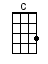 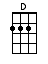 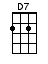 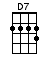 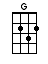 INTRO:  / 1 2 3 4 / [G] / [G]I don't [G] want your lonely mansionWith a [C] tear in every roomI just [C] want the love you [G] promisedBe-[G]neath the halo’d [D] moon [D7]But you [G] think I should be happy With your [C] money and your nameAnd pre-[C]tend that I don’t [G] noticeWhile you [D] play your cheatin’ [G] game [G]Silver [C] threads and golden needlesCan’t patch [G] up this heart of mineAnd I’ll [G] never drown my sorrowsIn the [G] warm glow of your [D] wine [D7]You can't [G] buy my love with moneyFor I [C] never was that kindSilver [C] threads and golden [G] needles Can’t patch [D] up this heart of [G] mine [G]INSTRUMENTAL:Silver [C] threads and golden [G] needlesCan’t patch [D] up this heart of [G] mine [G]I grew [G] up in faded ginghamWhere love [C] is a sacred thingYou grew [C] up in silk and [G] satinWhere [G] love’s a passin’ [D] game [D7]I know [G] now you never loved meAnd I [C] know I was a foolTo [C] think your pride would [G] let youLive [D] by the golden [G] rule [G]Silver [C] threads and golden needlesCan’t patch [G] up this heart of mineAnd I’ll [G] never drown my sorrowsIn the [G] warm glow of your [D] wine [D7]You can't [G] buy my love with moneyFor I [C] never was that kindSilver [C] threads and golden [G] needlesCan’t patch [D] up this heart of [G] mine [G][D][G]www.bytownukulele.ca